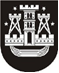 KLAIPĖDOS MIESTO SAVIVALDYBĖS TARYBASPRENDIMASDĖL Klaipėdos miesto savivaldybės Aplinkos oro kokybės valdymo 2021–2023 Metų programos ir priemonių plano patvirtinimo2021 m. vasario 25 d. Nr. T2-44KlaipėdaVadovaudamasi Lietuvos Respublikos vietos savivaldos įstatymo 6 straipsnio 22 ir 28 punktais, 16 straipsnio 2 dalies 40 punktu, Lietuvos Respublikos aplinkos oro apsaugos įstatymo 4  straipsnio 3 dalimi ir Lietuvos Respublikos aplinkos ministro 2015 m. gruodžio 1 d. įsakymu Nr. D1-872 „Dėl 2014–2020 metų Europos Sąjungos fondų investicijų veiksmų programos 5 prioriteto „Aplinkosauga, gamtos išteklių darnus naudojimas ir prisitaikymas prie klimato kaitos“ įgyvendinimo priemonės Nr. 05.6.1 APVA-V-021 „Aplinkos oro kokybės gerinimas“ projektų finansavimo sąlygų aprašo Nr. 1 patvirtinimo“, Klaipėdos miesto savivaldybės taryba nusprendžia:Patvirtinti Klaipėdos miesto savivaldybės aplinkos oro kokybės valdymo 2021–2023 metų programą ir priemonių planą (pridedama).Pavesti Klaipėdos miesto savivaldybės administracijos direktoriui organizuoti patvirtintos Klaipėdos miesto savivaldybės aplinkos oro kokybės valdymo 2021–2023 metų programos įgyvendinimą ir įtraukti šioje programoje numatytas oro kokybės valdymo priemones į Klaipėdos miesto savivaldybės strateginius planavimo dokumentus.Šis sprendimas gali būti skundžiamas Lietuvos administracinių ginčų komisijos Klaipėdos apygardos skyriui arba Regionų apygardos administracinio teismo Klaipėdos rūmams per vieną mėnesį nuo šio sprendimo paskelbimo dienos.Savivaldybės merasVytautas Grubliauskas